Form of Attestation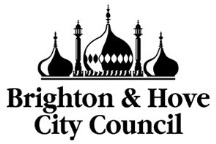 To be used by residential care homes only where National Insurance Number is not available to corroborate a resident’s identity for the purpose of registering to vote--Name and address of Care HomeDownload and personalise this form at:  
www.brighton-hove.gov.uk/voting-outreachTo: 	The Electoral Registration Officer	Brighton & Hove City CouncilI am writing to confirm the identity of the following people resident at the residential care home (address above):I understand that Brighton & Hove City Council will only use the information provided for electoral purposes and they will look after personal information securely according to the Data Protection Act 1998.  I understand it is an offence to provide false information. The maximum penalty is six months in prison and/or a £5,000 fine.Signed:							Position:Please print name:First nameSurnameDate of birth